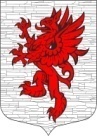 СОВЕТ ДЕПУТАТОВМУНИЦИПАЛЬНОГО ОБРАЗОВАНИЯЛОПУХИНСКОЕ СЕЛЬСКОЕ ПОСЕЛЕНИЕ ЛОМОНОСОВСКОГО МУНИЦИПАЛЬНОГО РАЙОНАЛЕНИНГРАДСКОЙ ОБЛАСТИчетвертый созывРЕШЕНИЕОт 02 июня 2022 года                                                                                       № 18  О признании утратившим силу решения совета депутатов муниципального образования Лопухинское сельское поселение Ломоносовского муниципального района Ленинградской области от 14.10.2021 года № 38 «Об утверждении   положения о муниципальном контроле в области охраны и использования особо охраняемых природных территорий на территории муниципального образования Лопухинское сельское поселение»В соответствии с Федеральным законом от 06.10.2003 № 131-ФЗ «Об общих принципах организации местного самоуправления в Российской Федерации», рассмотрев письмо Комитета экономического развития и инвестиционной деятельности Ленинградской области от 16.05.2022 года № 14И-4047/2022, совет депутатов муниципального образования Лопухинское сельское поселение (далее - Совет депутатов)РЕШИЛ:1. Признать утратившим силу решение совета депутатов муниципального образования Лопухинское сельское поселение Ломоносовского муниципального района Ленинградской области от 14 октября 2021 года № 38 «Об утверждении   положения о муниципальном контроле в области охраны и использования особо охраняемых природных территорий на территории муниципального образования Лопухинское сельское поселение».	2. Данное решение опубликовать (обнародовать).	3. Решение вступает в законную силу со дня его официального опубликования (обнародования).Глава муниципального образования                                                 В.В.  Шефер